ŠKOLNÍ ROK 2020/2021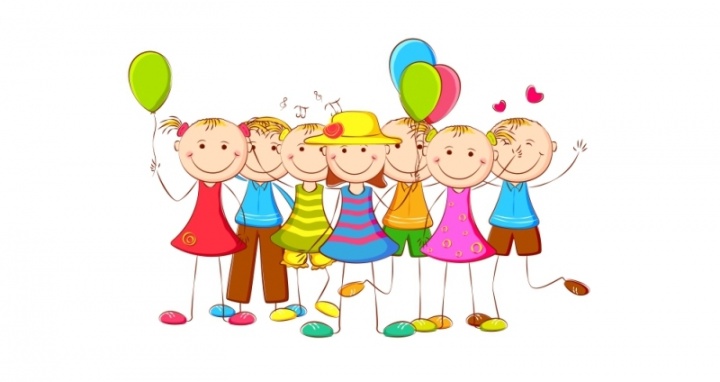 Co budou vaše děti potřebovat, aby se cítily v MŠ co nejlépe?bačkůrkypyžamko (Berušky)sáček s věcmi na převlečení (spodní prádlo, ponožky, tričko, tepláky, holínky)kartáček a pastazástěrkapolštářek (Broučci)balení toaletního papíruvlhčený toaletní papírtekuté antibakt.mýdlopapírové kapesníkyvlhčené antibakt. ubrouskysvačinové sáčkyubrousky